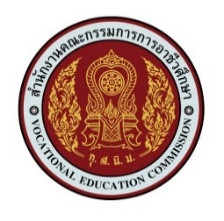 วิทยาลัยอาชีวศึกษาภูเก็ต	แบบประเมินปลายภาคเรียนที่  1  ปีการศึกษา 2564       	รหัสวิชา………………………………     ชื่อวิชา………..…………………………… 		        เวลาสอบ…………………….ชั่วโมง     คะแนนเต็ม………………คะแนนครูผู้สอน…………………………………  แผนกวิชา.................................................ตอนที่ 1 ข้อสอบปรนัย 40 ข้อ 20 คะแนนคำชี้แจง  : ให้นักเรียนเลือกคำตอบที่ถูกต้องที่สุดตอนที่ 2 ข้อสอบอัตนัย 5 ข้อ 10 คะแนนคำชี้แจง : ให้นักเรียนตอบคำถามต่อไปนี้ลงในกระดาษคำตอบที่แนบมาให้...................................................................................................................?...................................................................................................................?...................................................................................................................?...................................................................................................................?...................................................................................................................?ตอนที่ 3 ข้อสอบจับคู่คำชี้แจง : ให้นักเรียนจับคู่คำศัพท์กับความหมายต่อไปนี้ให้ถูกต้องลงในกระดาษที่แนบมาให้............... 1. ………………………………............... 2. ………………………………............... 3. ………………………………............... 4. ………………………………............... 5. ………………………………............... 6. ………………………………............... 7. ………………………………............... 8. ………………………………............... 9. ………………………………............... 10. ………………………………................................................................................................................................................................................................................................................................................................................................................................................................................................................................1. …………………………………………………………….?1. …………………………………………………………….?ก. ......................................................ข. ......................................................ค. ......................................................ง. ......................................................2. …………………………………………………………….?2. …………………………………………………………….?ก. ......................................................ข. ......................................................ค. ......................................................ง. ......................................................3. …………………………………………………………….?3. …………………………………………………………….?ก. ......................................................ข. ......................................................ค. ......................................................ง. ......................................................4. …………………………………………………………….?4. …………………………………………………………….?ก. ......................................................ข. ......................................................ค. ......................................................ง. ......................................................5. …………………………………………………………….?5. …………………………………………………………….?ก. ......................................................ข. ......................................................ค. ......................................................ง. ......................................................6. …………………………………………………………….?6. …………………………………………………………….?ก. ......................................................ข. ......................................................ค. ......................................................ง. ......................................................7. …………………………………………………………….?7. …………………………………………………………….?ก. ......................................................ข. ......................................................ค. ......................................................ง. ......................................................8. …………………………………………………………….?8. …………………………………………………………….?ก. ......................................................ข. ......................................................ค. ......................................................ง. ......................................................9. …………………………………………………………….?9. …………………………………………………………….?ก. ......................................................ข. ......................................................ค. ......................................................ง. ......................................................10. …………………………………………………………….?10. …………………………………………………………….?ก. ......................................................ข. ......................................................ค. ......................................................ง. ......................................................11. …………………………………………………………….?11. …………………………………………………………….?ก. ......................................................ข. ......................................................ค. ......................................................ง. ......................................................12. …………………………………………………………….?12. …………………………………………………………….?ก. ......................................................ข. ...................................................... ค. ......................................................ง. ......................................................13. …………………………………………………………….?13. …………………………………………………………….?ก. ......................................................ข. ......................................................ค. ......................................................ง. ......................................................14. …………………………………………………………….?14. …………………………………………………………….?ก. ......................................................ข. ......................................................ค. ......................................................ง. ......................................................15. …………………………………………………………….?15. …………………………………………………………….?ก. ......................................................ข. ......................................................ค. ......................................................ง. ......................................................16. …………………………………………………………….?16. …………………………………………………………….?ก. ......................................................ข. ......................................................ค. ......................................................ง. ......................................................17. …………………………………………………………….?17. …………………………………………………………….?ก. ......................................................ข. ......................................................ค. ......................................................ง. ......................................................18. …………………………………………………………….?18. …………………………………………………………….?ก. ......................................................ข. ......................................................ค. ......................................................ง. ......................................................19. …………………………………………………………….?19. …………………………………………………………….?ก. ......................................................ข. ......................................................ค. ......................................................ง. ......................................................20. …………………………………………………………….?20. …………………………………………………………….?ก. ......................................................ข. ......................................................ค. ......................................................ง. ......................................................21. …………………………………………………………….?21. …………………………………………………………….?ก. ......................................................ข. ......................................................ค. ......................................................ง. ......................................................22. …………………………………………………………….?22. …………………………………………………………….?ก. ......................................................ข. ......................................................ค. ......................................................ง. ......................................................23. …………………………………………………………….?23. …………………………………………………………….?ก. ......................................................ข. ......................................................ค. ......................................................ง. ......................................................24. …………………………………………………………….?24. …………………………………………………………….?ก. ......................................................ข. ......................................................ค. ......................................................ง. ......................................................25. …………………………………………………………….?25. …………………………………………………………….?ก. ......................................................ข. ......................................................ค. ......................................................ง. ......................................................26. …………………………………………………………….?26. …………………………………………………………….?ก. ......................................................ข. ......................................................ค. ......................................................ง. ......................................................27. …………………………………………………………….?27. …………………………………………………………….?ก. ......................................................ข. ......................................................ค. ......................................................ง. ......................................................28. …………………………………………………………….?28. …………………………………………………………….?ก. ......................................................ข. ......................................................ค. ......................................................ง. ......................................................29. …………………………………………………………….?29. …………………………………………………………….?ก. ......................................................ข. ...................................................... ค. ......................................................ง. ......................................................30. …………………………………………………………….?30. …………………………………………………………….?ก. ......................................................ข. ......................................................ค. ......................................................ง. ......................................................31. …………………………………………………………….?31. …………………………………………………………….?ก. ......................................................ข. ......................................................ค. ......................................................ง. ......................................................32. …………………………………………………………….?32. …………………………………………………………….?ก. ......................................................ข. ......................................................ค. ......................................................ง. ......................................................33. …………………………………………………………….?33. …………………………………………………………….?ก. ......................................................ข. ......................................................ค. ......................................................ง. ......................................................34. …………………………………………………………….?34. …………………………………………………………….?ก. ......................................................ข. ......................................................ค. ......................................................ง. ......................................................35. …………………………………………………………….?35. …………………………………………………………….?ก. ......................................................ข. ......................................................ค. ......................................................ง. ......................................................36. …………………………………………………………….?36. …………………………………………………………….?ก. ......................................................ข. ......................................................ค. ......................................................ง. ......................................................37. …………………………………………………………….?37. …………………………………………………………….?ก. ......................................................ข. ......................................................ค. ......................................................ง. ......................................................38. …………………………………………………………….?38. …………………………………………………………….?ก. ......................................................ข. ......................................................ค. ......................................................ง. ......................................................39. …………………………………………………………….?39. …………………………………………………………….?ก. ......................................................ข. ......................................................ค. ......................................................ง. ......................................................40. …………………………………………………………….?40. …………………………………………………………….?ก. ......................................................ข. ......................................................ค. ......................................................ง. ......................................................